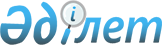 О внесении изменения в постановление акимата города Усть-Каменогорска от 30 мая 2023 года № 1632 "Об утверждении Положения о государственном учреждении "Отдел жилищно-коммунального хозяйства, пассажирского транспорта и автомобильных дорог города Усть-Каменогорска"Постановление акимата города Усть-Каменогорска Восточно-Казахстанской области от 5 июля 2023 года № 2171
      Акимат города Усть-Каменогорска ПОСТАНОВЛЯЕТ:
      1. Внести в постановление акимата города Усть-Каменогорска от 30 мая 2023 года № 1632 "Об утверждении Положения о государственном учреждении "Отдел жилищно-коммунального хозяйства, пассажирского транспорта и автомобильных дорог города Усть-Каменогорска" следующее изменение:
      в Положении о государственном учреждении "Отдел жилищно-коммунального хозяйства, пассажирского транспорта и автомобильных дорог города Усть-Каменогорска", утврежденном указанным постановлением:
      подпункт 1) пункта 2 исключить.
      2. Государственному учреждению "Отдел жилищно-коммунального хозяйства, пассажирского транспорта и автомобильных дорог города Усть-Каменогорска" обеспечить принятие мер, вытекающих из настоящего постановления, предусмотренных законодательством Республики Казахстан.
      3. Контроль за исполнением данного постановления возложить на курирующего заместителя акима города Усть-Каменогорска. 
      4. Настоящее постановление вводится в действие по истечении десяти календарных дней после дня его первого официального опубликования. 
					© 2012. РГП на ПХВ «Институт законодательства и правовой информации Республики Казахстан» Министерства юстиции Республики Казахстан
				
      Аким города Усть-Каменогорска 

Ж. Омар
